Základní škola Pod Skalkou, Rožnov p. R.,				příspěvková organizace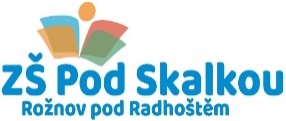 Bezručova 293756 61 Rožnov pod RadhoštěmVážení rodiče budoucího prvňáčka,srdečně zveme Vás i Vaše dítě k zápisu k povinné školní docházce pro školní rok 2024/2025.Abychom zajistili klidný průběh a zamezili čekání, dostavte se, prosím, v uvedený den a čas.K zápisu přineste:- vyplněnou žádost o přijetí k základnímu vzdělávání,- rodný list dítěte.V pozvánce máte kromě termínu zápisu i registrační číslo Vašeho dítěte. Seznam přijatých uchazečů pod přiděleným registračním číslem bude zveřejněn na stránkách školy od 18. 4. 2024.Pokud budete žádat o odklad povinné školní docházky a máte již doporučení pedagogicko-psychologické poradny a odborného lékaře nebo klinického psychologa, přineste je k zápisu. V žádosti o přijetí prosím vyplňte Vaše kontaktní údaje (e-mail a telefon), abychom Vás mohli informovat o organizaci zahájení školního roku, rozdělení dětí do tříd, provozu družiny, jídelny 
a o anglickém jazyce, který od první třídy nabízíme všem prvňáčkům zdarma. Také Vám napíšeme seznam pomůcek, které zakoupí škola pro Vaše dítě a které zakoupíte Vy. Veškeré učebnice a sešity jsou v první třídě zdarma. Prosím, sledujte svou e-mailovou schránku a webové stránky školy, abyste měli přehled o důležitých událostech a informacích ohledně školního roku.Kontakt:	Mgr. Zita Koláčková				ředitelka		775 351 317	         kolackova@zspodskalkou.czPřeji krásné dny a u zápisu na shledanou.       Zita Koláčková